ANSÖKAN HANDLEDD FÄLTFÖRLAGD UTBILDNING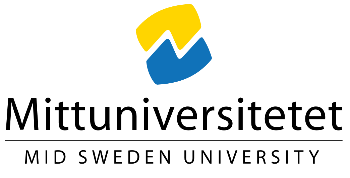 Fyll i ansökan digitalt och döp dokumentet med ditt namn och HFU1/HFU2.Skicka in ansökan via mejl till hfu@miun.se innan aktuell tidsfrist.Skicka in eventuella bilagor till hfu@miun.se eller lägg de i HFU-postlådan (som finns vid ingången till socionomprogrammet, P-huset, andra våningen).Kryssa i om något av nedanstående är aktuellt för dig:Jag har familjeskäl som kan ge mig företräde till en placering på en särskild geografisk plats. Detta gäller om man har hemmavarande minderåriga barn.          * Personbevis bifogas.       Jag har hälsomässiga skäl som kan ge mig företräde till en placering vid mitt första val av ort/län.  Detta gäller vid pågående behandling.                                     * Intyg från behandlare bifogas.Jag kan inte arbeta obekväma arbetstider. Detta gäller om man har särskilda skäl.        * Brev med en beskrivning av dessa skäl bifogas.Jag har en särskild situation som är viktig för placeringsansvarig att känna till inför planeringsarbetet. 				                                                                                                                                                                                                                          * Brev med motivering bifogas.Vid frågor om ansökningsblanketten skicka mejl till hfu@miun.se.HFU1 eller HFU2:Namn:Födelsesdatum:Gatuadress/ nr:Postnr & ort:Telefonnummer:Studentmejl:Önskemål om geografiskt områdeFyll i tre olika önskemål om orter och/ eller län i prioriteringsordning:123Önskemål om platsFyll i tre önskemål om verksamhet och/ eller målgrupp:123